森のようちえん全国ネットワーク主催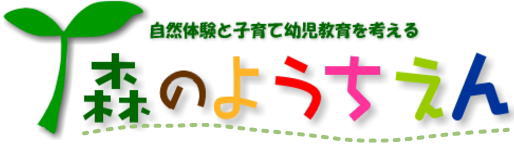 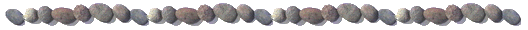 【実　施　概　要】開催期間：201６年12月３日（土）～４日（日）1泊2日又は日帰り通い参加■　開催場所：川崎市青少年の家　（宿舎泊）　　　　　　　　川崎市宮前区宮崎105-1（最寄り駅東急田園都市線「宮崎台駅」徒歩12分）（自家用車利用不可）■　募集対象：森のようちえん全国ネットワーク会員および、森のようちえん指導者を目指している方、興味のある方■　参加費　：①ネットワーク会員　　１2,000円　　　　　　　②一般　　　　　　　　１5,000円（一日のみの参加は①6,000円／②8,000円）　※講座費、資料代、等含む※男女別・相部屋※宿泊食費別途5500円が必要です（交流会費込）。■　募集定員：４0名（各日）※2日間（両日）申込みを優先します■　受付締切：12月1日（木）■　主　　催：森のようちえん全国ネットワーク・・・・・・・・・・・・・下記の申込サイトにて入力してください。または、ここから下をメールまたはＦＡＸしてください。・・・・・・・・・・※　申込サイト（http://kokucheese.com/event/index/437606/）にて、お申込みください。森のようちえん全国ネットワークのホームページよりサイトへ移動できます。上記内容のFAX・メールでも可。※　今後の連絡はメールまたはお電話にてしますので、必ずご記入ください。※　会員であるか明記ください。記入なき場合は会員料金で参加できません。※　食物アレルギーのある方は、事前にお知らせください。※　分科会講座は当日会場で希望をとります。基本的に希望通りに受講できます。※　恐れ入りますが、一般参加の方は「連絡欄」に、この講座を何でお知りになったかご記入下さい。　　　（例：○○の友人、ネットワーク情報から、○○のホームページ、全国交流フォーラムで、など）締切り12/１（木）となります。　【お申込み後】・受付完了についてご不明な点等ありましたら事務局までお問い合わせください。・参加費は当日ご持参ください。・開催の１週間前までに「事前の案内」を電子メールでお送りします。・参加の取りやめは、必ずご連絡ください。1２/１以降のキャンセルについては規定のキャンセル料を承ります。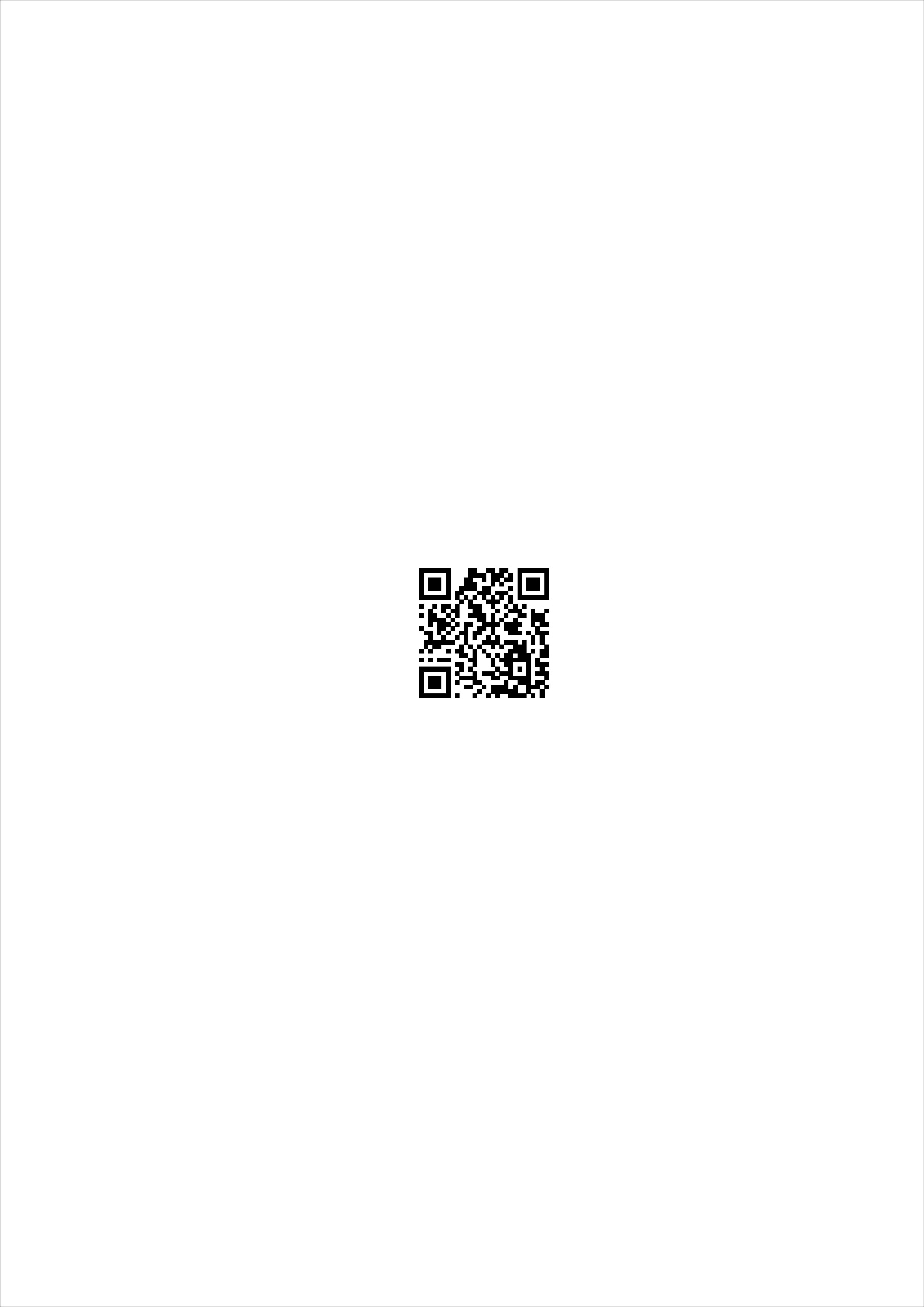 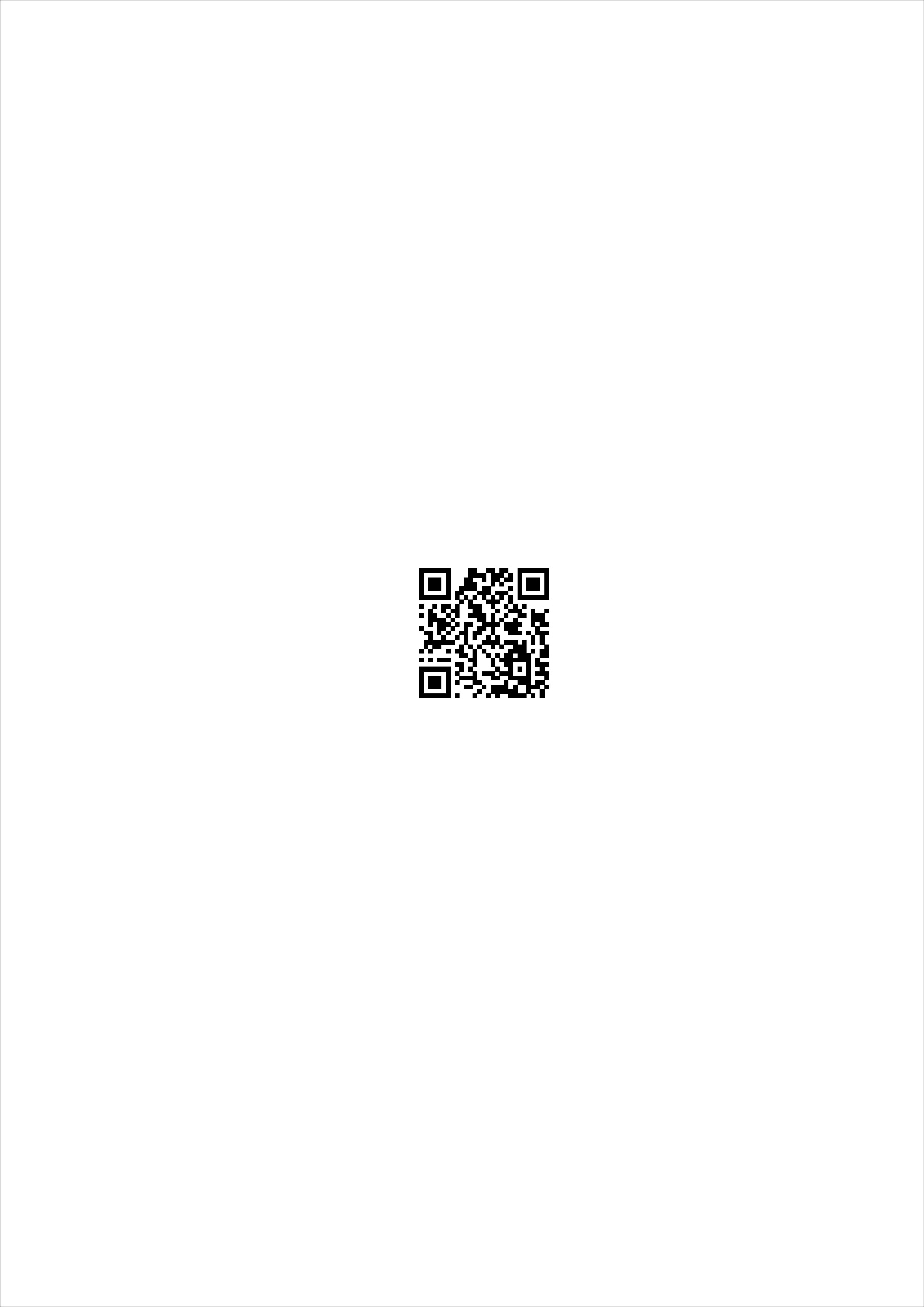 【お申込み・ご質問等はこちら・・・】NPO法人　ネイチャーマジック森のようちえん　さんぽみちTEL 078-843-8776FAX 0798-64-6751Mail  happy-fun-camp@naturemagic.jp主催　森のようちえん全国ネットワーク森のようちえん指導者養成講座2016　申込書　　　　　　　　　　　　　　　　　　　　　　　　　　　　　　　（受付日【事務局使用欄】　　／　　）森のようちえん指導者養成講座2016　申込書　　　　　　　　　　　　　　　　　　　　　　　　　　　　　　　（受付日【事務局使用欄】　　／　　）森のようちえん指導者養成講座2016　申込書　　　　　　　　　　　　　　　　　　　　　　　　　　　　　　　（受付日【事務局使用欄】　　／　　）森のようちえん指導者養成講座2016　申込書　　　　　　　　　　　　　　　　　　　　　　　　　　　　　　　（受付日【事務局使用欄】　　／　　）森のようちえん指導者養成講座2016　申込書　　　　　　　　　　　　　　　　　　　　　　　　　　　　　　　（受付日【事務局使用欄】　　／　　）ふりがな氏　　名年齢　　　歳性男・女ご職業（学校）参加形態・ネットワーク会員・一般参加　　　　　○をつけてください。所　属住　　所〒〒電　話住　　所〒〒ＦＡＸ※ﾒｰﾙｱﾄﾞﾚｽ※携帯交通のお願い会場に駐車場はありません。近隣パーキングをご利用いただくか、公共交通機関でお越しください。会場に駐車場はありません。近隣パーキングをご利用いただくか、公共交通機関でお越しください。会場に駐車場はありません。近隣パーキングをご利用いただくか、公共交通機関でお越しください。会場に駐車場はありません。近隣パーキングをご利用いただくか、公共交通機関でお越しください。連絡欄宿泊不要の方はこちらに明記宿泊不要の方はこちらに明記宿泊不要の方はこちらに明記宿泊不要の方はこちらに明記